Извещениео проведении запроса котировокЗаказчикКонтактная информацияПредмет договораУсловия поставки товара, выполнения работ, оказания услуг, срок и условия оплатыДополнительная информация о размещении заказаИнформация о запросе котировокДиректор КОГКУ «УГИИ»                                                                             Е.О. Художидков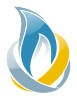 Кировское областноегосударственное казенное учреждение«Управление по газификациии инженерной инфраструктуре»Октябрьский проспект,116а,г. Киров обл., 610001ИНН 4345086310 КПП 434501001тел (8332) 54-00-77 факс (8332)54-60-85www.gas43.rue-mail: info@ gas43.ru Номер извещения: 8 кад/инв-1013Наименование запроса котировок: Выполнение инвентаризационно-технических работ по объекту: «Распределительные сети  газопровода  в пгт Кумены  Куменского района Кировской области (1 пусковой комплекс)».    Наименование: Кировское областное государственное казенное учреждение "Управление по газификации и инженерной инфраструктуре" Почтовый адрес: Российская Федерация, 610001, Кировская обл, Киров г, Октябрьский проспект, 116а, - Адрес электронной почты: jur@gas43.ru Телефон: +7 (83332) 679154 Факс: +7 (83332) 540077 Контактное лицо: Кокорин Александр СергеевичПредмет договора: Выполнение инвентаризационно-технических работ по объекту: «Распределительные сети  газопровода  в пгт Кумены  Куменского района Кировской области (1 пусковой комплекс)».    Начальная (максимальная) цена договора: 63 348,07 Российский рубль Обоснование максимальной цены договора: См. сопроводительную документацию Сведения о включенных (невключенных) в цену товаров, работ, услуг, расходах, в том числе расходах на перевозку, страхование, уплату таможенных пошлин, налогов, сборов и других обязательных платежей: В цену включены все расходы, в том числе расходы на перевозку, страхование, уплату таможенных пошлин, налогов, сборов и других обязательных платежейХарактеристики и количество поставляемого товара, объем выполняемых работ, оказываемых услуг: Объем выполняемых работ: получение сведений из кадастровой палаты об объекте газификации, изготовление технического плана с обследованием, оформление и выдача технического плана в 2х экземплярах, справки по объекту и кадастровый паспорт, осуществление постановки на кадастровый учет объекта газификацииТребования к гарантийному сроку и (или) объему предоставления гарантий качества товара, работы, услуги: Исполнитель несет ответственность за достоверность результатов проведения инвентаризации и соблюдение установленных требований к содержанию и форме результата работ; возмещает расходы, понесенные Заказчиком по вине ИсполнителяМесто поставки товара, выполнения работ, оказания услуг: Место выполнения работ: пгт Кумены  Куменского района Кировской области.Срок поставки товара, выполнения работ, оказания услуг: Сроки выполнения работ: с момента подписания договора до 10.12.2013 года.Срок и условия оплаты поставки товаров, выполнения работ, оказания услуг: Инвестор перечисляет денежные средства на расчетный счет Исполнителя на основании подписанных Заказчиком актов приемки выполненных работ, а также выставленных для оплаты счетов в течение 180 дней.Источник финансирования заказа: Средства инвестораМесто подачи котировочных заявок: Российская Федерация, 610001, Кировская обл, Киров г, Октябрьский проспект, 116а, - Дата и время начала подачи котировочных заявок (время местное): 28.10.2013  08:00 Дата и время окончания подачи котировочных заявок (время местное): 07.11.2013  10:00 Срок подписания победителем договора: Не позднее 11 дней со дня подписания протокола рассмотрения и оценки котировочных заявок 